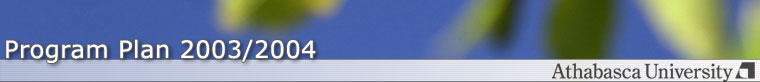 Program Requirements | Advising Services | 2003/2004 Program Plans | Glossary2 Year ONTARIO business diploma holders
Effective January 1, 2004 Ontario 2 Year business diplomas will receive a block credit transfer of 45 credits.The program plans are intended to assist you in planning a program.  Please refer to the official regulations. 

 Content: Advising Services
Last updated: November 19, 2004